Carpool agreement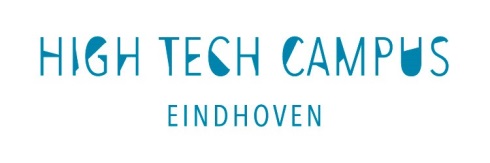 Carpool Campaign 2023High Tech Campus EindhovenThe Carpool Agreement and Carpool Campaign 2023 is valid for the period from January 1 2023 till December 31 2023. All rights and duties arising from this agreement will expire after December 31, 2023.By signing this carpool agreement, the undersigned declare as follows:The carpool team declares that:Together they make up a carpool team;The team member with the shortest work-home distance lives at least 10 km (one way) from the High Tech Campus Eindhoven;These work-home distances have been calculated according the Google maps method;The carpool team consists of at least three persons;At least two members of the team work at High Tech Campus Eindhoven;The mobility manager of High Tech Campus Eindhoven will be informed directly when there are any changes in the composition of the team;The carpool team commutes with a minimum of three members for at least 100 days a year;The windscreen sticker and the user rights arising from this shall only be used when the carpool team commuted that day;The windscreen sticker and the user rights arising from this shall not be transferred to third parties;If the carpool team is disbanded, the windscreen sticker will be returned immediately and no use will be made of the user rights arising from this;Failure to comply with the above conditions will exclude participants from further participation.Participation does not imply any rights for the period after 31-12-2023.High Tech Campus Eindhoven declares that:Carpooling improves accessibility of the Eindhoven region;High Tech Campus Eindhoven is therefore encouraging carpooling by means of this Carpool Scheme 2023;The carpool team fulfils the requirements of the Carpool Campaign 2023;The carpool team is therefore entitled to a carpool windscreen sticker;This windscreen sticker authorizes the carpool team to park in the parking spaces designated by the ‘P-carpool’ sign;The carpool team is also entitled to use a regular parking space;High Tech Campus Eindhoven will provide enough carpool parking spaces at the campus;Action will be taken in the event of misuse of the carpool parking spaces;This agreement shall apply for the duration of the carpool scheme, which will end on December 31, 2023;If the carpool scheme will be extended, existing carpool teams will receive a new agreement and registered teams will be informed automatically;Participation in the carpool scheme shall not affect individual travel allowances;Participation in the carpool scheme shall be limited to those elements that are defined on the website www.hightechcampus.nl;In case the carpool sticker is forgotten, day stickers are available at the information point. The carpool teamParking space preferred near (building code): …………Please email fully completed form to: carpool.htc@rhdhv.com.Name:Employed at:Email:Telephone number:City of residence:License plate:Signature: